30 декабря 2019 года в Кринично-Лугском СК в зрительном зале состоялся тематический вечер «Новый год-любимый праздник». На сцене выступали коллективы «Хуторяночка», «Вдохновение», детский танцевальный коллектив «Стрит дэнс  шоу» и взрослый танцевальный коллектив «Любава». Было очень весело, интересно, после чего, остались, все присутствующие довольны!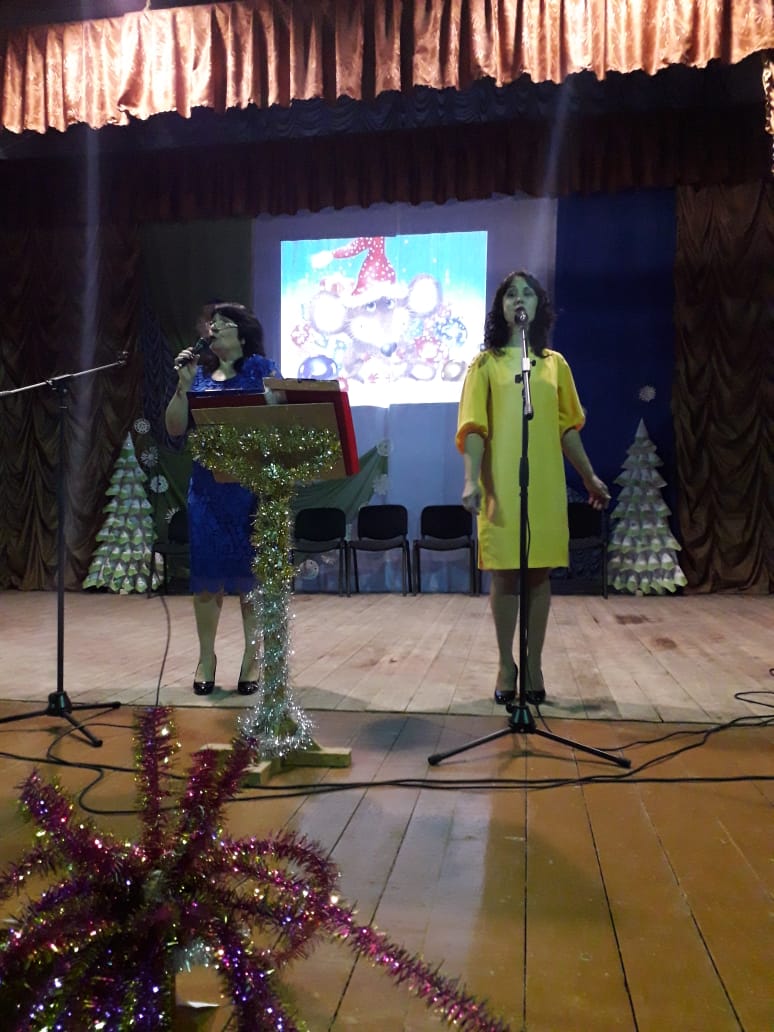 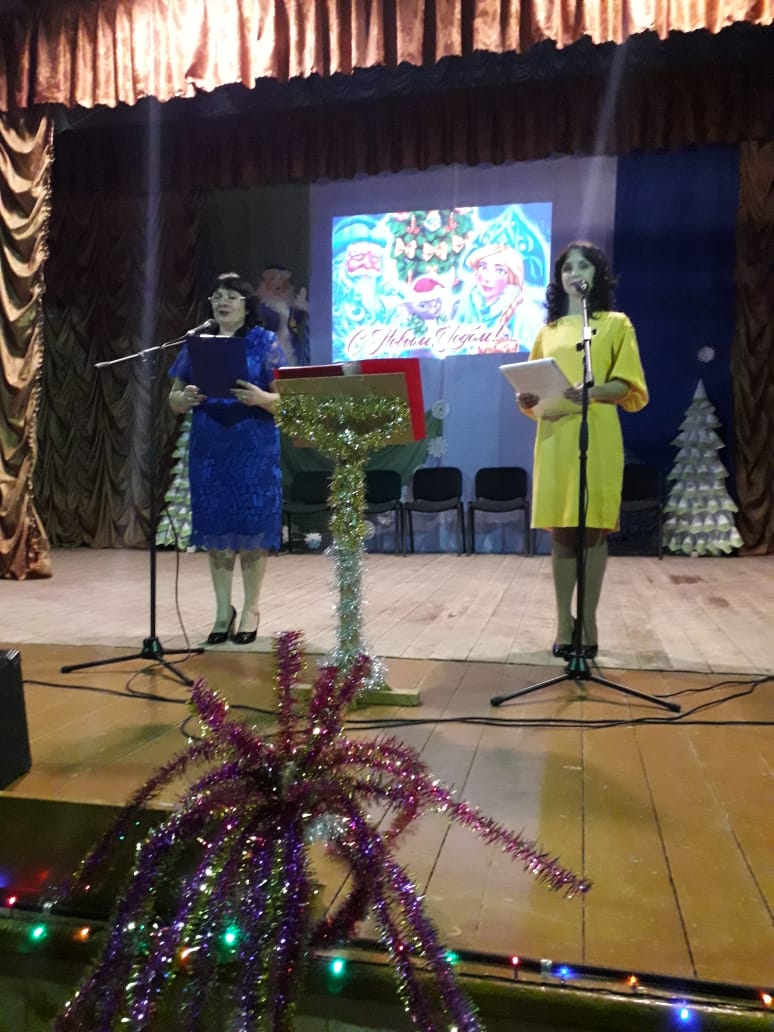 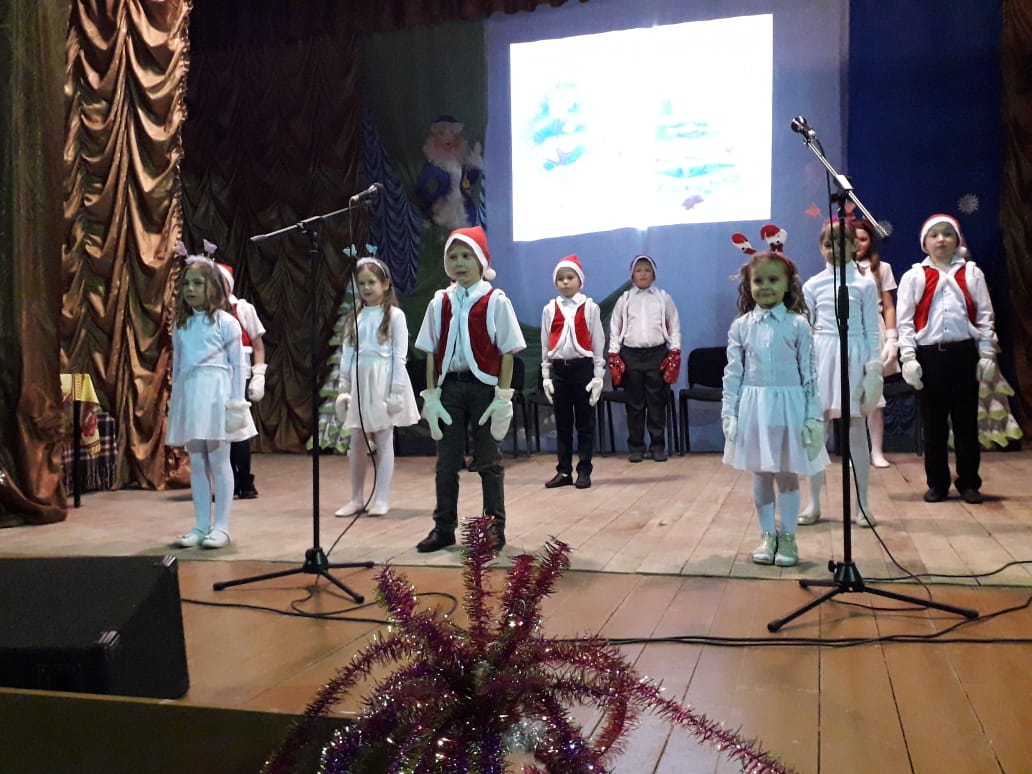 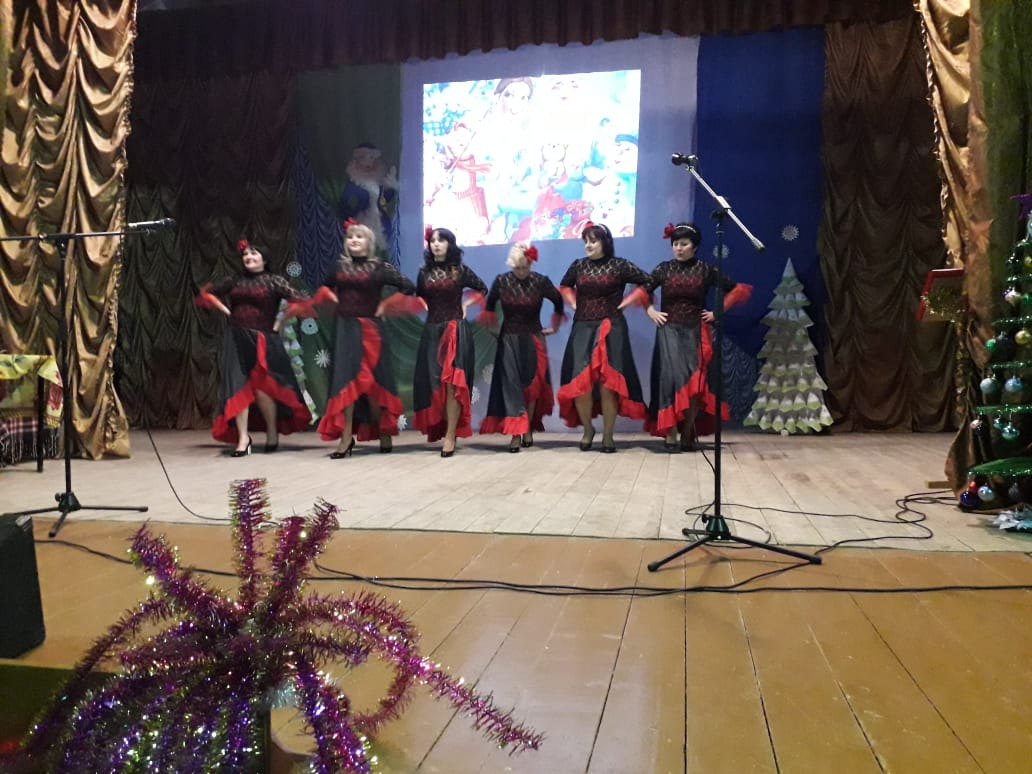 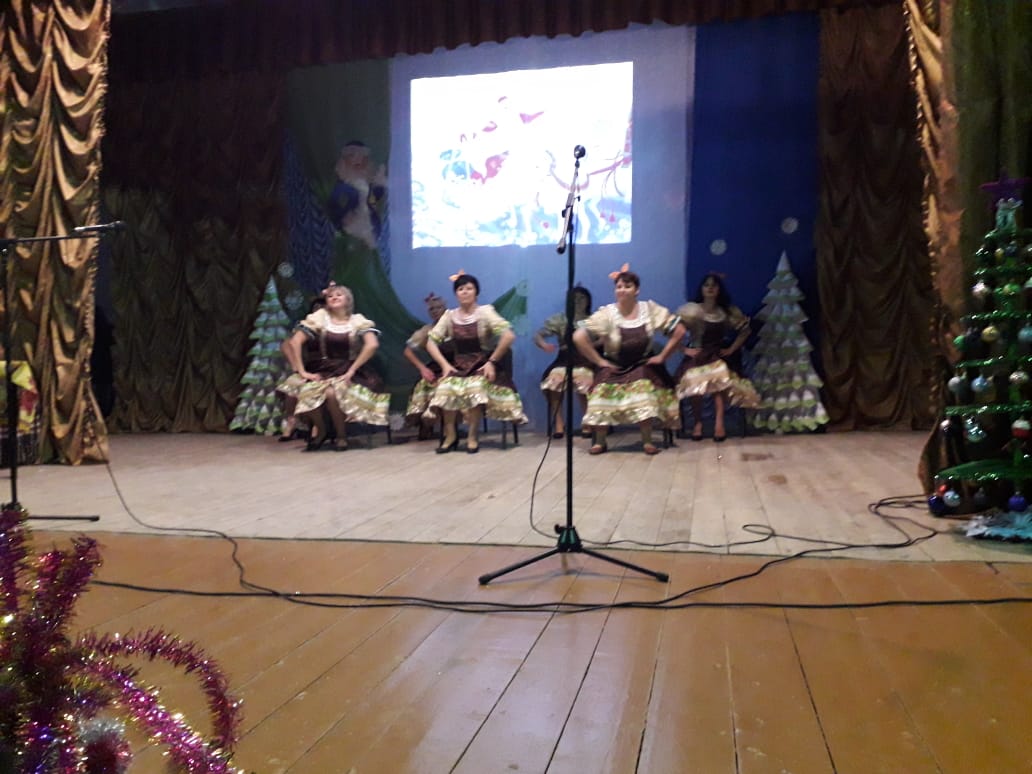 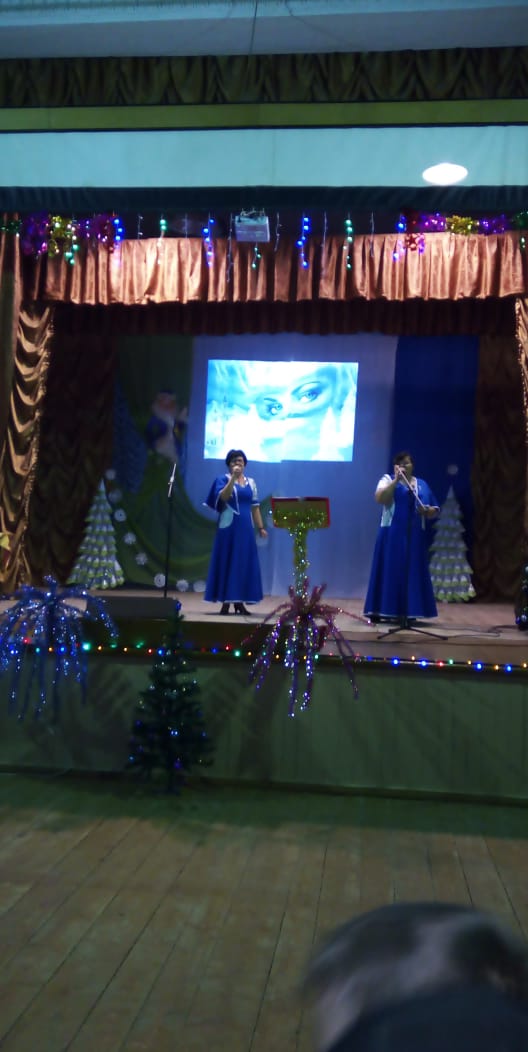 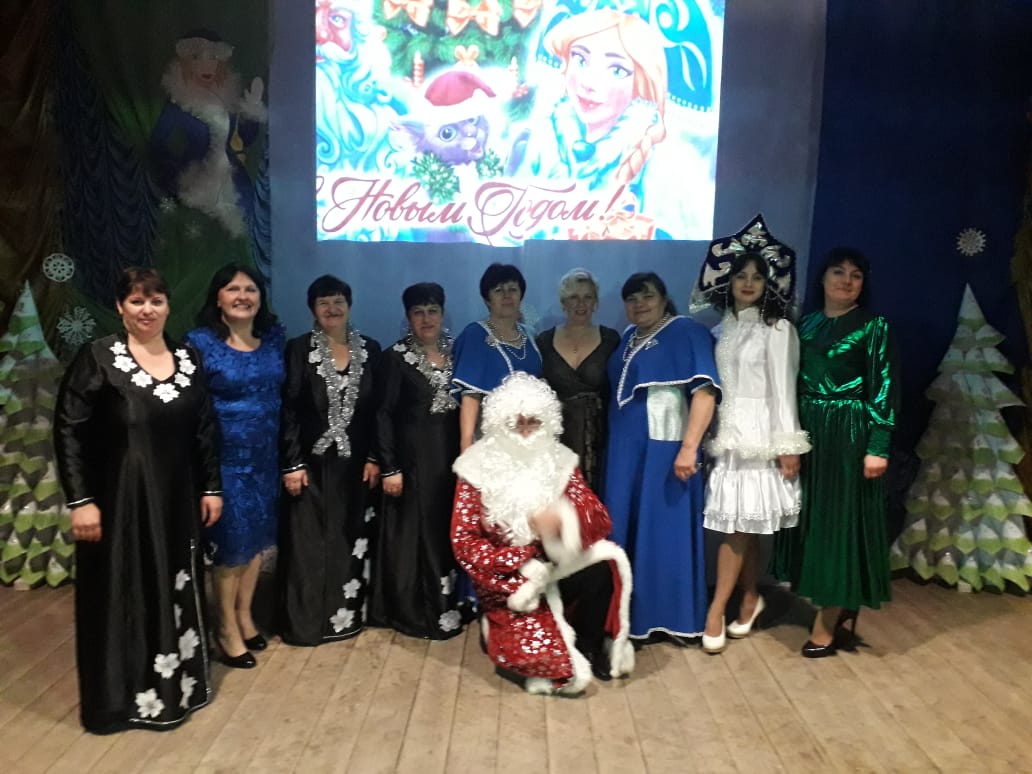 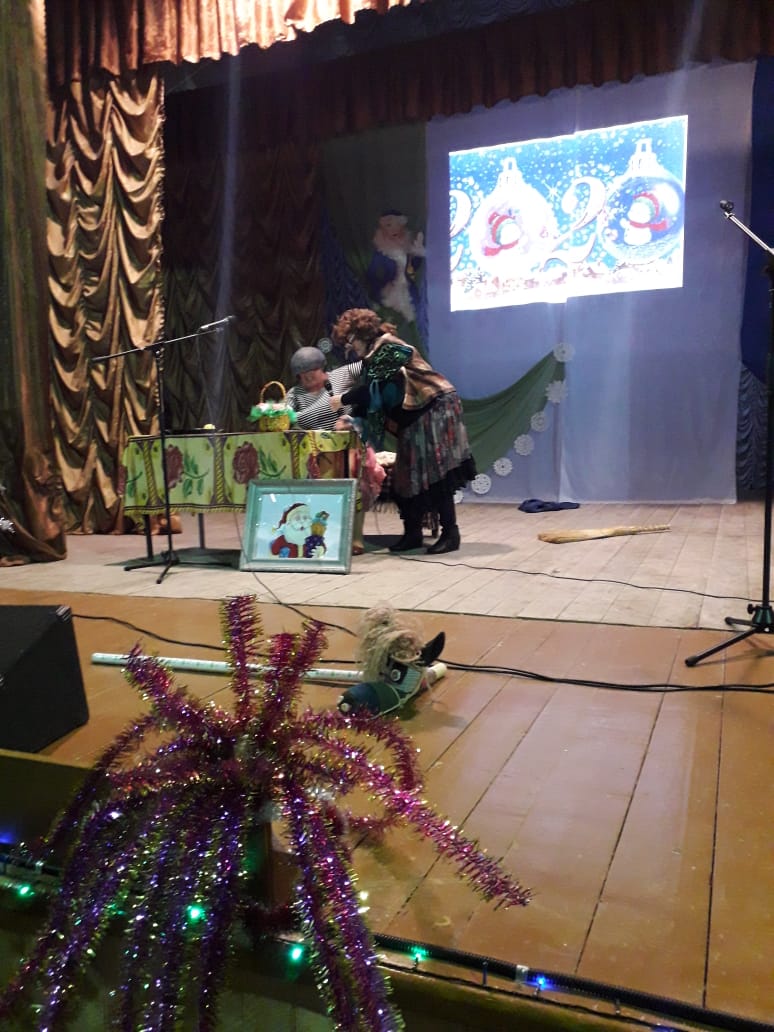 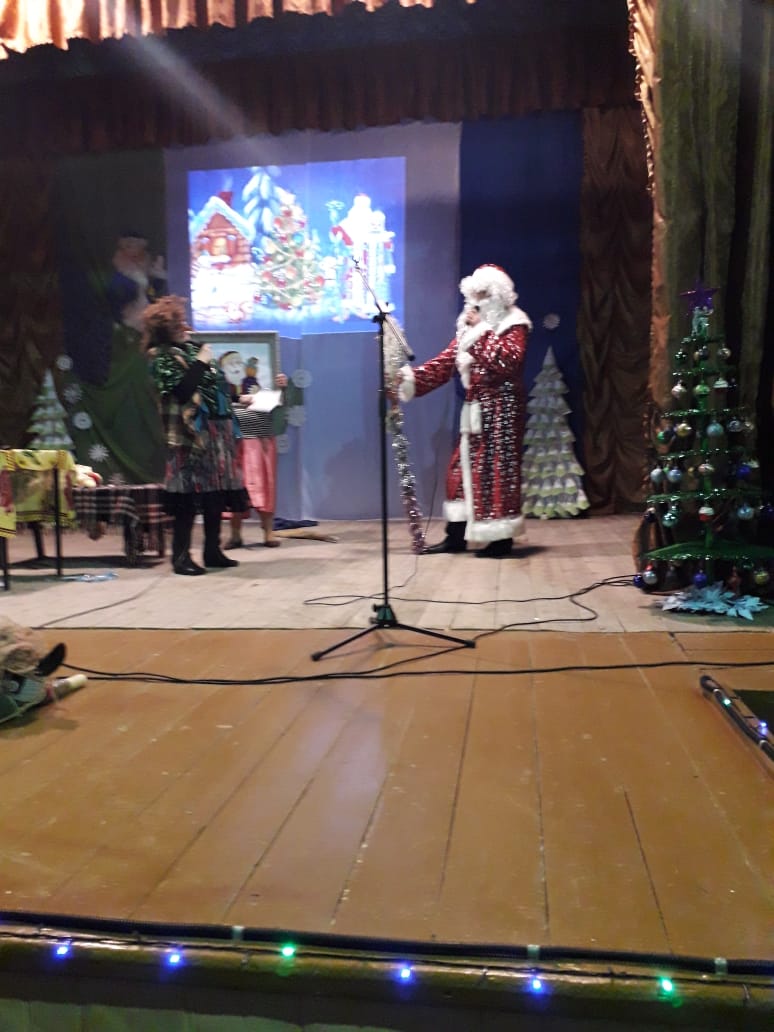 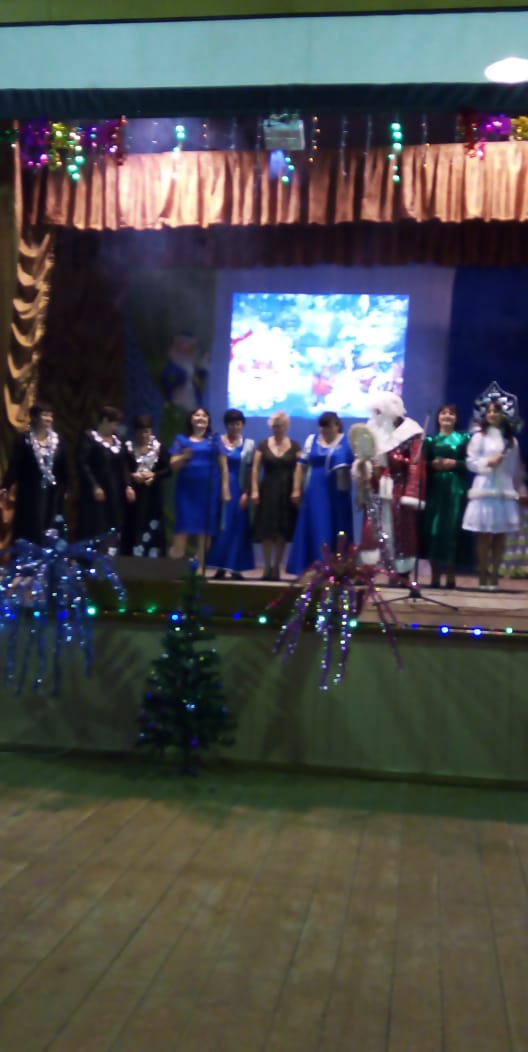 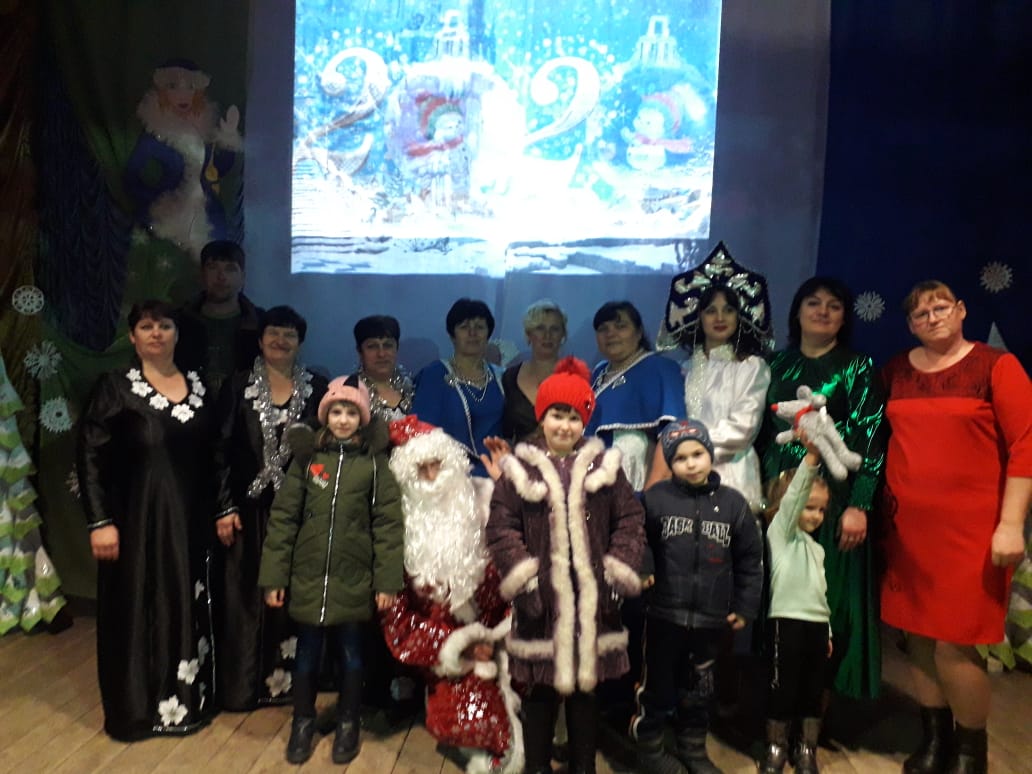 